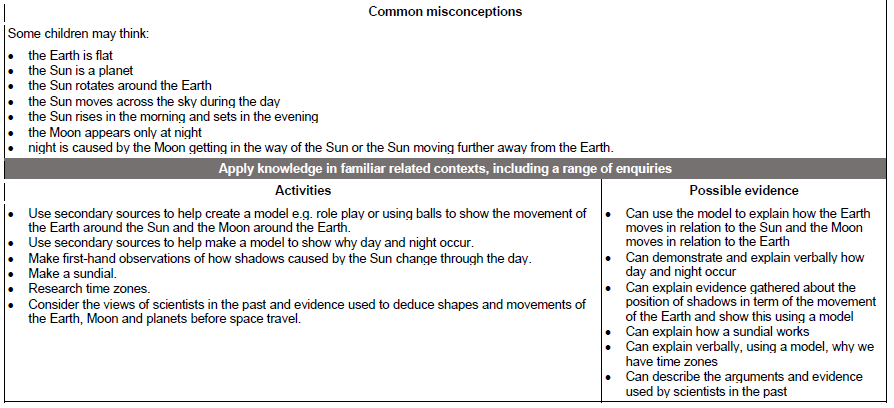 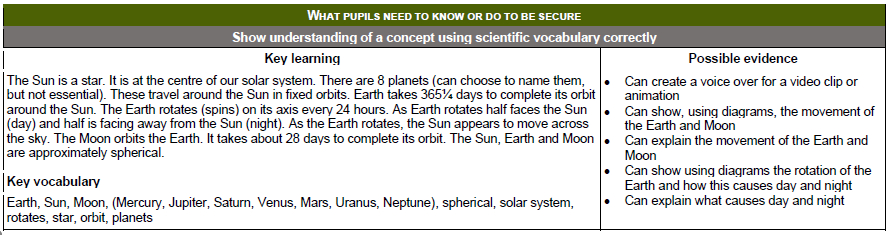 Year 5 – Earth and SpaceYear 5 – Earth and SpaceYear 5 – Earth and SpaceYear 5 – Earth and SpaceYear 5 – Earth and SpaceYear 5 – Earth and SpaceNational Curriculum Objectives:* Describe the movement of the Earth, and other planets, relative to the Sun in the solar system.* Describe the movement of the Moon relative to the Earth.* Describe the Sun, Earth and Moon as roughly spherical bodies.* Use the idea of the Earth’s rotation to explain day and night and the apparent movement of the Sun across the sky.National Curriculum Objectives:* Describe the movement of the Earth, and other planets, relative to the Sun in the solar system.* Describe the movement of the Moon relative to the Earth.* Describe the Sun, Earth and Moon as roughly spherical bodies.* Use the idea of the Earth’s rotation to explain day and night and the apparent movement of the Sun across the sky.National Curriculum Objectives:* Describe the movement of the Earth, and other planets, relative to the Sun in the solar system.* Describe the movement of the Moon relative to the Earth.* Describe the Sun, Earth and Moon as roughly spherical bodies.* Use the idea of the Earth’s rotation to explain day and night and the apparent movement of the Sun across the sky.National Curriculum Objectives:* Describe the movement of the Earth, and other planets, relative to the Sun in the solar system.* Describe the movement of the Moon relative to the Earth.* Describe the Sun, Earth and Moon as roughly spherical bodies.* Use the idea of the Earth’s rotation to explain day and night and the apparent movement of the Sun across the sky.National Curriculum Objectives:* Describe the movement of the Earth, and other planets, relative to the Sun in the solar system.* Describe the movement of the Moon relative to the Earth.* Describe the Sun, Earth and Moon as roughly spherical bodies.* Use the idea of the Earth’s rotation to explain day and night and the apparent movement of the Sun across the sky.National Curriculum Objectives:* Describe the movement of the Earth, and other planets, relative to the Sun in the solar system.* Describe the movement of the Moon relative to the Earth.* Describe the Sun, Earth and Moon as roughly spherical bodies.* Use the idea of the Earth’s rotation to explain day and night and the apparent movement of the Sun across the sky.Prior Learning: Working Scientifically  (NC) Links:Opportunities for working Scientifically:Story  / Book Opportunities:Maths Opportunities:Vocabulary:In Year 1:Seasonal Changes:* Observe the changes across the 4 seasons.* Observe and describe weather associated with the seasons and how day length varies.* Compare the time of day at different places on the Earth through internet links and direct communication.* Create simple models of the solar system.* Construct simple shadow clocks and sundials, calibrated to show midday and the start and end of the school day.* Find out why some people think that structures such as Stonehenge might have been used as astronomical clocks.* Research information to enable you to make an orrery.* What happens to a lego person’s shadow over the day?* Are there any patterns in the way a shadow moves over the course of a day?* If it is …… in the UK, what time is it in …..?* How does the shape of the moon appear to change over a month?* What is the effect of different size meteors hitting the moon?The Skies Above My Eyes(Charlotte Guillain & Yuval Zommer)George’s Secret Key to the Universe(Lucy and Stephen Hawking with Christophe Galfard)The Way Back Home(Oliver Jeffers)Ratios and scalesMeasuring angles – to make a sundialPlotting graphs to record daylight hoursEarth, Sun, Moon, Mercury, Jupiter, Venus, Saturn, Mars, Uranus, Neptune, spherical, solar system, rotates, star, orbits, planetIn Year 1:Seasonal Changes:* Observe the changes across the 4 seasons.* Observe and describe weather associated with the seasons and how day length varies.Types of scientific Enquiry:Fair & Comparative testingResearch using secondary sourcesIdentifying, classifying & groupingPattern seekingObserving over time* Research information to enable you to make an orrery.* What happens to a lego person’s shadow over the day?* Are there any patterns in the way a shadow moves over the course of a day?* If it is …… in the UK, what time is it in …..?* How does the shape of the moon appear to change over a month?* What is the effect of different size meteors hitting the moon?Claudius Ptolemy and Nicolaus Copernicus(Heliocentric vs Geocentric Universe)Neil Armstrong (First man on the Moon)Helen Sharman (First British astronaut)Tim Peake (First British ESA astronaut)Ratios and scalesMeasuring angles – to make a sundialPlotting graphs to record daylight hoursEarth, Sun, Moon, Mercury, Jupiter, Venus, Saturn, Mars, Uranus, Neptune, spherical, solar system, rotates, star, orbits, planetIn KS3:* Gravity force, weight = mass x gravitational field strength (g), on Earth g=10N/kg, different on other planets and stars; gravity forces between Earth and Moon, and between Earth and Sun* Our sun as a star; other stars in our galaxy; other galaxies.* The seasons and the Earth’s tilt, day length at different times of year, in different hemispheres.* The light year as a unit of astronomical distance.In KS3:* Gravity force, weight = mass x gravitational field strength (g), on Earth g=10N/kg, different on other planets and stars; gravity forces between Earth and Moon, and between Earth and Sun* Our sun as a star; other stars in our galaxy; other galaxies.* The seasons and the Earth’s tilt, day length at different times of year, in different hemispheres.* The light year as a unit of astronomical distance.In KS3:* Gravity force, weight = mass x gravitational field strength (g), on Earth g=10N/kg, different on other planets and stars; gravity forces between Earth and Moon, and between Earth and Sun* Our sun as a star; other stars in our galaxy; other galaxies.* The seasons and the Earth’s tilt, day length at different times of year, in different hemispheres.* The light year as a unit of astronomical distance.In KS3:* Gravity force, weight = mass x gravitational field strength (g), on Earth g=10N/kg, different on other planets and stars; gravity forces between Earth and Moon, and between Earth and Sun* Our sun as a star; other stars in our galaxy; other galaxies.* The seasons and the Earth’s tilt, day length at different times of year, in different hemispheres.* The light year as a unit of astronomical distance.In KS3:* Gravity force, weight = mass x gravitational field strength (g), on Earth g=10N/kg, different on other planets and stars; gravity forces between Earth and Moon, and between Earth and Sun* Our sun as a star; other stars in our galaxy; other galaxies.* The seasons and the Earth’s tilt, day length at different times of year, in different hemispheres.* The light year as a unit of astronomical distance.In KS3:* Gravity force, weight = mass x gravitational field strength (g), on Earth g=10N/kg, different on other planets and stars; gravity forces between Earth and Moon, and between Earth and Sun* Our sun as a star; other stars in our galaxy; other galaxies.* The seasons and the Earth’s tilt, day length at different times of year, in different hemispheres.* The light year as a unit of astronomical distance.